접속 프로파일 편집목록에서 수정할 접속 프로파일의 이름을 클릭하면 편집 화면으로 전환됩니다. 수정 사항을 반영 후 확인 버튼을 클릭하면 작업이 완료됩니다.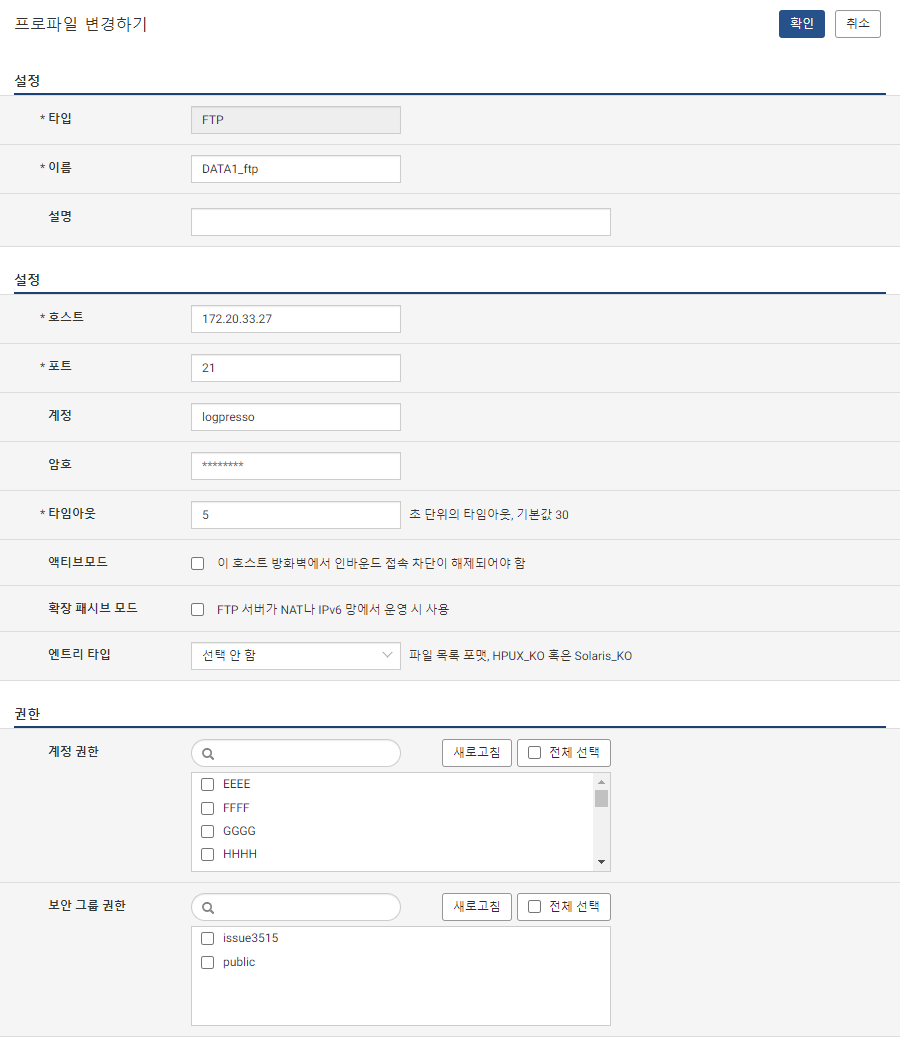 